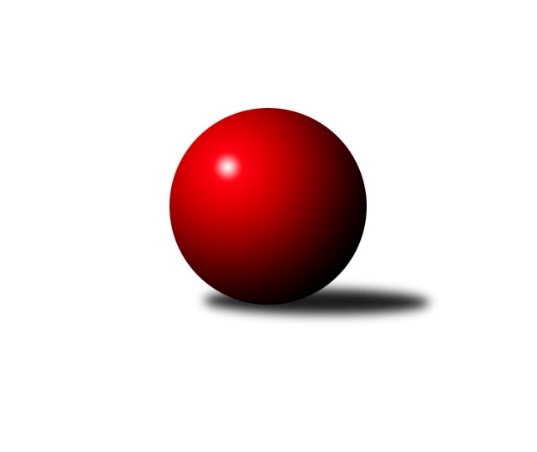 Č.2Ročník 2020/2021	23.5.2024 Okresní přebor Ostrava 2020/2021Statistika 2. kolaTabulka družstev:		družstvo	záp	výh	rem	proh	skore	sety	průměr	body	plné	dorážka	chyby	1.	TJ Sokol Bohumín D	1	1	0	0	8.0 : 0.0 	(11.0 : 1.0)	2523	2	1789	734	53	2.	TJ Sokol Bohumín F	1	1	0	0	7.0 : 1.0 	(7.0 : 5.0)	2489	2	1739	750	49	3.	SKK Ostrava B	1	1	0	0	6.0 : 2.0 	(8.0 : 4.0)	2313	2	1604	709	48	4.	SKK Ostrava C	2	1	0	1	10.0 : 6.0 	(13.0 : 11.0)	2225	2	1559	666	54	5.	TJ Sokol Bohumín E	2	1	0	1	8.0 : 8.0 	(15.0 : 9.0)	2475	2	1704	771	44	6.	TJ VOKD Poruba C	2	1	0	1	7.0 : 9.0 	(11.5 : 12.5)	2170	2	1565	605	68	7.	TJ Unie Hlubina C	2	1	0	1	7.0 : 9.0 	(10.0 : 14.0)	2373	2	1710	664	66	8.	TJ Unie Hlubina E	1	0	0	1	2.0 : 6.0 	(4.0 : 8.0)	2411	0	1718	693	58	9.	TJ Michálkovice  B	2	0	0	2	1.0 : 15.0 	(4.5 : 19.5)	2101	0	1541	560	78.5Tabulka doma:		družstvo	záp	výh	rem	proh	skore	sety	průměr	body	maximum	minimum	1.	TJ Sokol Bohumín D	1	1	0	0	8.0 : 0.0 	(11.0 : 1.0)	2523	2	2523	2523	2.	TJ Sokol Bohumín E	1	1	0	0	7.0 : 1.0 	(10.0 : 2.0)	2495	2	2495	2495	3.	TJ Sokol Bohumín F	1	1	0	0	7.0 : 1.0 	(7.0 : 5.0)	2489	2	2489	2489	4.	TJ Unie Hlubina C	1	1	0	0	6.0 : 2.0 	(8.0 : 4.0)	2508	2	2508	2508	5.	SKK Ostrava B	1	1	0	0	6.0 : 2.0 	(8.0 : 4.0)	2313	2	2313	2313	6.	TJ Unie Hlubina E	0	0	0	0	0.0 : 0.0 	(0.0 : 0.0)	0	0	0	0	7.	TJ VOKD Poruba C	0	0	0	0	0.0 : 0.0 	(0.0 : 0.0)	0	0	0	0	8.	SKK Ostrava C	1	0	0	1	3.0 : 5.0 	(4.5 : 7.5)	2178	0	2178	2178	9.	TJ Michálkovice  B	1	0	0	1	1.0 : 7.0 	(3.5 : 8.5)	2151	0	2151	2151Tabulka venku:		družstvo	záp	výh	rem	proh	skore	sety	průměr	body	maximum	minimum	1.	SKK Ostrava C	1	1	0	0	7.0 : 1.0 	(8.5 : 3.5)	2271	2	2271	2271	2.	TJ VOKD Poruba C	2	1	0	1	7.0 : 9.0 	(11.5 : 12.5)	2170	2	2209	2130	3.	SKK Ostrava B	0	0	0	0	0.0 : 0.0 	(0.0 : 0.0)	0	0	0	0	4.	TJ Sokol Bohumín F	0	0	0	0	0.0 : 0.0 	(0.0 : 0.0)	0	0	0	0	5.	TJ Sokol Bohumín D	0	0	0	0	0.0 : 0.0 	(0.0 : 0.0)	0	0	0	0	6.	TJ Unie Hlubina E	1	0	0	1	2.0 : 6.0 	(4.0 : 8.0)	2411	0	2411	2411	7.	TJ Sokol Bohumín E	1	0	0	1	1.0 : 7.0 	(5.0 : 7.0)	2454	0	2454	2454	8.	TJ Unie Hlubina C	1	0	0	1	1.0 : 7.0 	(2.0 : 10.0)	2238	0	2238	2238	9.	TJ Michálkovice  B	1	0	0	1	0.0 : 8.0 	(1.0 : 11.0)	2051	0	2051	2051Tabulka podzimní části:		družstvo	záp	výh	rem	proh	skore	sety	průměr	body	doma	venku	1.	TJ Sokol Bohumín D	1	1	0	0	8.0 : 0.0 	(11.0 : 1.0)	2523	2 	1 	0 	0 	0 	0 	0	2.	TJ Sokol Bohumín F	1	1	0	0	7.0 : 1.0 	(7.0 : 5.0)	2489	2 	1 	0 	0 	0 	0 	0	3.	SKK Ostrava B	1	1	0	0	6.0 : 2.0 	(8.0 : 4.0)	2313	2 	1 	0 	0 	0 	0 	0	4.	SKK Ostrava C	2	1	0	1	10.0 : 6.0 	(13.0 : 11.0)	2225	2 	0 	0 	1 	1 	0 	0	5.	TJ Sokol Bohumín E	2	1	0	1	8.0 : 8.0 	(15.0 : 9.0)	2475	2 	1 	0 	0 	0 	0 	1	6.	TJ VOKD Poruba C	2	1	0	1	7.0 : 9.0 	(11.5 : 12.5)	2170	2 	0 	0 	0 	1 	0 	1	7.	TJ Unie Hlubina C	2	1	0	1	7.0 : 9.0 	(10.0 : 14.0)	2373	2 	1 	0 	0 	0 	0 	1	8.	TJ Unie Hlubina E	1	0	0	1	2.0 : 6.0 	(4.0 : 8.0)	2411	0 	0 	0 	0 	0 	0 	1	9.	TJ Michálkovice  B	2	0	0	2	1.0 : 15.0 	(4.5 : 19.5)	2101	0 	0 	0 	1 	0 	0 	1Tabulka jarní části:		družstvo	záp	výh	rem	proh	skore	sety	průměr	body	doma	venku	1.	TJ Sokol Bohumín E	0	0	0	0	0.0 : 0.0 	(0.0 : 0.0)	0	0 	0 	0 	0 	0 	0 	0 	2.	TJ Sokol Bohumín F	0	0	0	0	0.0 : 0.0 	(0.0 : 0.0)	0	0 	0 	0 	0 	0 	0 	0 	3.	TJ Michálkovice  B	0	0	0	0	0.0 : 0.0 	(0.0 : 0.0)	0	0 	0 	0 	0 	0 	0 	0 	4.	SKK Ostrava C	0	0	0	0	0.0 : 0.0 	(0.0 : 0.0)	0	0 	0 	0 	0 	0 	0 	0 	5.	TJ Sokol Bohumín D	0	0	0	0	0.0 : 0.0 	(0.0 : 0.0)	0	0 	0 	0 	0 	0 	0 	0 	6.	TJ VOKD Poruba C	0	0	0	0	0.0 : 0.0 	(0.0 : 0.0)	0	0 	0 	0 	0 	0 	0 	0 	7.	TJ Unie Hlubina C	0	0	0	0	0.0 : 0.0 	(0.0 : 0.0)	0	0 	0 	0 	0 	0 	0 	0 	8.	TJ Unie Hlubina E	0	0	0	0	0.0 : 0.0 	(0.0 : 0.0)	0	0 	0 	0 	0 	0 	0 	0 	9.	SKK Ostrava B	0	0	0	0	0.0 : 0.0 	(0.0 : 0.0)	0	0 	0 	0 	0 	0 	0 	0 Zisk bodů pro družstvo:		jméno hráče	družstvo	body	zápasy	v %	dílčí body	sety	v %	1.	Lukáš Modlitba 	TJ Sokol Bohumín E 	2	/	2	(100%)	4	/	4	(100%)	2.	Roman Klímek 	TJ VOKD Poruba C 	2	/	2	(100%)	4	/	4	(100%)	3.	Michal Blinka 	SKK Ostrava C 	2	/	2	(100%)	3	/	4	(75%)	4.	Martin Futerko 	SKK Ostrava C 	2	/	2	(100%)	3	/	4	(75%)	5.	Josef Navalaný 	TJ Unie Hlubina C 	2	/	2	(100%)	3	/	4	(75%)	6.	Oldřich Stolařík 	SKK Ostrava C 	2	/	2	(100%)	2.5	/	4	(63%)	7.	Antonín Chalcář 	TJ VOKD Poruba C 	2	/	2	(100%)	2.5	/	4	(63%)	8.	Vlastimil Pacut 	TJ Sokol Bohumín D 	1	/	1	(100%)	2	/	2	(100%)	9.	Ondřej Kohutek 	TJ Sokol Bohumín D 	1	/	1	(100%)	2	/	2	(100%)	10.	Markéta Kohutková 	TJ Sokol Bohumín D 	1	/	1	(100%)	2	/	2	(100%)	11.	Veronika Rybářová 	TJ Unie Hlubina E 	1	/	1	(100%)	2	/	2	(100%)	12.	Lenka Raabová 	TJ Unie Hlubina C 	1	/	1	(100%)	2	/	2	(100%)	13.	Tomáš Polášek 	SKK Ostrava B 	1	/	1	(100%)	2	/	2	(100%)	14.	František Modlitba 	TJ Sokol Bohumín E 	1	/	1	(100%)	2	/	2	(100%)	15.	Miroslav Koloděj 	SKK Ostrava B 	1	/	1	(100%)	2	/	2	(100%)	16.	Jiří Koloděj 	SKK Ostrava B 	1	/	1	(100%)	2	/	2	(100%)	17.	Hana Zaškolná 	TJ Sokol Bohumín D 	1	/	1	(100%)	2	/	2	(100%)	18.	Petr Kuttler 	TJ Sokol Bohumín D 	1	/	1	(100%)	2	/	2	(100%)	19.	Daniel Herák 	TJ Unie Hlubina E 	1	/	1	(100%)	2	/	2	(100%)	20.	Ladislav Štafa 	TJ Sokol Bohumín F 	1	/	1	(100%)	2	/	2	(100%)	21.	Pavlína Krayzelová 	TJ Sokol Bohumín F 	1	/	1	(100%)	2	/	2	(100%)	22.	Blažena Kolodějová 	SKK Ostrava B 	1	/	1	(100%)	1	/	2	(50%)	23.	Vladimír Sládek 	TJ Sokol Bohumín F 	1	/	1	(100%)	1	/	2	(50%)	24.	Günter Cviner 	TJ Sokol Bohumín F 	1	/	1	(100%)	1	/	2	(50%)	25.	Miroslav Paloc 	TJ Sokol Bohumín D 	1	/	1	(100%)	1	/	2	(50%)	26.	René Světlík 	TJ Sokol Bohumín F 	1	/	1	(100%)	1	/	2	(50%)	27.	Lubomír Richter 	TJ Sokol Bohumín E 	1	/	2	(50%)	3	/	4	(75%)	28.	Miroslava Ševčíková 	TJ Sokol Bohumín E 	1	/	2	(50%)	3	/	4	(75%)	29.	Jiří Číž 	TJ VOKD Poruba C 	1	/	2	(50%)	3	/	4	(75%)	30.	Karel Kudela 	TJ Unie Hlubina C 	1	/	2	(50%)	3	/	4	(75%)	31.	Miroslav Futerko 	SKK Ostrava C 	1	/	2	(50%)	2.5	/	4	(63%)	32.	Jan Ščerba 	TJ Michálkovice  B 	1	/	2	(50%)	2	/	4	(50%)	33.	Josef Hájek 	TJ Unie Hlubina C 	1	/	2	(50%)	2	/	4	(50%)	34.	František Deingruber 	SKK Ostrava C 	1	/	2	(50%)	2	/	4	(50%)	35.	Andrea Rojová 	TJ Sokol Bohumín E 	1	/	2	(50%)	1	/	4	(25%)	36.	Rostislav Hrbáč 	SKK Ostrava B 	0	/	1	(0%)	1	/	2	(50%)	37.	Jiří Adamus 	TJ VOKD Poruba C 	0	/	1	(0%)	1	/	2	(50%)	38.	Josef Paulus 	TJ Michálkovice  B 	0	/	1	(0%)	0.5	/	2	(25%)	39.	Jaroslav Čapek 	SKK Ostrava B 	0	/	1	(0%)	0	/	2	(0%)	40.	Petr Lembard 	TJ Sokol Bohumín F 	0	/	1	(0%)	0	/	2	(0%)	41.	Miroslav Heczko 	SKK Ostrava C 	0	/	1	(0%)	0	/	2	(0%)	42.	Vladimír Malovaný 	SKK Ostrava C 	0	/	1	(0%)	0	/	2	(0%)	43.	Martin Gužík 	TJ Unie Hlubina C 	0	/	1	(0%)	0	/	2	(0%)	44.	Libor Radomský 	TJ VOKD Poruba C 	0	/	1	(0%)	0	/	2	(0%)	45.	Ondřej Valošek 	TJ Unie Hlubina C 	0	/	1	(0%)	0	/	2	(0%)	46.	Filip Országh 	TJ Unie Hlubina C 	0	/	1	(0%)	0	/	2	(0%)	47.	David Zahradník 	TJ Sokol Bohumín E 	0	/	1	(0%)	0	/	2	(0%)	48.	David Mičúnek 	TJ Unie Hlubina E 	0	/	1	(0%)	0	/	2	(0%)	49.	David Teichman 	TJ Michálkovice  B 	0	/	1	(0%)	0	/	2	(0%)	50.	Jiří Franek 	TJ Michálkovice  B 	0	/	1	(0%)	0	/	2	(0%)	51.	Pavel Rybář 	TJ Unie Hlubina E 	0	/	1	(0%)	0	/	2	(0%)	52.	Jan Petrovič 	TJ Unie Hlubina E 	0	/	1	(0%)	0	/	2	(0%)	53.	Michal Borák 	TJ Michálkovice  B 	0	/	1	(0%)	0	/	2	(0%)	54.	Radovan Kysučan 	TJ Unie Hlubina E 	0	/	1	(0%)	0	/	2	(0%)	55.	Radek Říman 	TJ Michálkovice  B 	0	/	2	(0%)	2	/	4	(50%)	56.	Martin Ševčík 	TJ Sokol Bohumín E 	0	/	2	(0%)	2	/	4	(50%)	57.	Helena Martinčáková 	TJ VOKD Poruba C 	0	/	2	(0%)	1	/	4	(25%)	58.	Jaroslav Hrabuška 	TJ VOKD Poruba C 	0	/	2	(0%)	0	/	4	(0%)	59.	Radomíra Kašková 	TJ Michálkovice  B 	0	/	2	(0%)	0	/	4	(0%)	60.	Michaela Černá 	TJ Unie Hlubina C 	0	/	2	(0%)	0	/	4	(0%)	61.	Petr Říman 	TJ Michálkovice  B 	0	/	2	(0%)	0	/	4	(0%)Průměry na kuželnách:		kuželna	průměr	plné	dorážka	chyby	výkon na hráče	1.	TJ Unie Hlubina, 1-2	2459	1741	718	53.5	(409.9)	2.	TJ Sokol Bohumín, 1-4	2375	1689	685	60.5	(395.8)	3.	TJ Michalkovice, 1-2	2211	1558	652	60.0	(368.5)	4.	SKK Ostrava, 1-2	2207	1568	639	59.8	(367.9)Nejlepší výkony na kuželnách:TJ Unie Hlubina, 1-2TJ Unie Hlubina C	2508	1. kolo	Josef Hájek 	TJ Unie Hlubina C	438	1. koloTJ Unie Hlubina E	2411	1. kolo	Lenka Raabová 	TJ Unie Hlubina C	437	1. koloTJ Sokol Bohumín D	0	2. kolo	Daniel Herák 	TJ Unie Hlubina E	429	1. koloTJ Unie Hlubina E	0	2. kolo	Karel Kudela 	TJ Unie Hlubina C	424	1. kolo		. kolo	Veronika Rybářová 	TJ Unie Hlubina E	417	1. kolo		. kolo	Michaela Černá 	TJ Unie Hlubina C	411	1. kolo		. kolo	Jan Petrovič 	TJ Unie Hlubina E	407	1. kolo		. kolo	Josef Navalaný 	TJ Unie Hlubina C	406	1. kolo		. kolo	Radovan Kysučan 	TJ Unie Hlubina E	395	1. kolo		. kolo	Martin Gužík 	TJ Unie Hlubina C	392	1. koloTJ Sokol Bohumín, 1-4TJ Sokol Bohumín D	2523	1. kolo	Lukáš Modlitba 	TJ Sokol Bohumín E	494	2. koloTJ Sokol Bohumín E	2495	2. kolo	Petr Kuttler 	TJ Sokol Bohumín D	478	1. koloTJ Sokol Bohumín F	2489	1. kolo	Lukáš Modlitba 	TJ Sokol Bohumín E	467	1. koloTJ Sokol Bohumín E	2454	1. kolo	Markéta Kohutková 	TJ Sokol Bohumín D	455	1. koloTJ Unie Hlubina C	2238	2. kolo	Ladislav Štafa 	TJ Sokol Bohumín F	437	1. koloTJ Michálkovice  B	2051	1. kolo	Petr Lembard 	TJ Sokol Bohumín F	431	1. kolo		. kolo	Lubomír Richter 	TJ Sokol Bohumín E	427	2. kolo		. kolo	René Světlík 	TJ Sokol Bohumín F	426	1. kolo		. kolo	Lubomír Richter 	TJ Sokol Bohumín E	424	1. kolo		. kolo	Andrea Rojová 	TJ Sokol Bohumín E	424	1. koloTJ Michalkovice, 1-2SKK Ostrava C	2271	2. kolo	Michal Blinka 	SKK Ostrava C	409	2. koloTJ Michálkovice  B	2151	2. kolo	Martin Futerko 	SKK Ostrava C	408	2. kolo		. kolo	Jan Ščerba 	TJ Michálkovice  B	394	2. kolo		. kolo	Oldřich Stolařík 	SKK Ostrava C	391	2. kolo		. kolo	Radek Říman 	TJ Michálkovice  B	386	2. kolo		. kolo	František Deingruber 	SKK Ostrava C	386	2. kolo		. kolo	Josef Paulus 	TJ Michálkovice  B	384	2. kolo		. kolo	Miroslav Futerko 	SKK Ostrava C	364	2. kolo		. kolo	Radomíra Kašková 	TJ Michálkovice  B	346	2. kolo		. kolo	Petr Říman 	TJ Michálkovice  B	323	2. koloSKK Ostrava, 1-2SKK Ostrava B	2313	2. kolo	Miroslav Koloděj 	SKK Ostrava B	461	2. koloTJ VOKD Poruba C	2209	1. kolo	Jiří Koloděj 	SKK Ostrava B	411	2. koloSKK Ostrava C	2178	1. kolo	Roman Klímek 	TJ VOKD Poruba C	407	2. koloTJ VOKD Poruba C	2130	2. kolo	Martin Futerko 	SKK Ostrava C	399	1. kolo		. kolo	Roman Klímek 	TJ VOKD Poruba C	395	1. kolo		. kolo	Michal Blinka 	SKK Ostrava C	390	1. kolo		. kolo	Tomáš Polášek 	SKK Ostrava B	384	2. kolo		. kolo	Jiří Číž 	TJ VOKD Poruba C	383	1. kolo		. kolo	Jaroslav Hrabuška 	TJ VOKD Poruba C	377	2. kolo		. kolo	Antonín Chalcář 	TJ VOKD Poruba C	374	1. koloČetnost výsledků:	8.0 : 0.0	1x	7.0 : 1.0	2x	6.0 : 2.0	2x	3.0 : 5.0	1x	1.0 : 7.0	1x